Dienvidaustrumu Polijas pērles 
Kultūrvēstures un dabas cienītājiem.30.aprīlis.-4. Maijs	Cena: 190EUR(Cena 4-12g.v. bērniem 175EUR)4,5 dienas bez nakts braucieniem.      
1.diena, 30.aprīlis
17.00 izbraukšana no Valmieras Kultūras centra stāvlaukuma. 18.30 Juglas Statoil. Brauciens cauri Lietuvai. Nakšņošana Polijā.
2.diena, 1.maijs
Dienas pirmajā pusē braucam lai jau pēcpusdienā iepazītu Polijas renesanses pērli Zamošču (UNESCO). Pēc tam mūsu ceļš vedīs caur ainavisko Roztoces nacionālo parku uz vienu no vecākajām Polijas pilsētām – gleznaino Pšemislu, kas gadsimtu gaitā ir uzkrājusi ļoti bagātu kultūrvēsturisko mantojumu.3.diena, 2.maijsBrauksim pa Beščadu Lielo un Mazo loku, baudīsim pasakainas dabas ainavas un dosimies pārgājienā uz kādu no Augsto Beščadu virsotnēm (4 stundu pārgājiens tiem, kas to vēlas).
4.diena, 3.maijs
No rīta izstaigāsim Sanokas brīvdabas muzeju, kas iepazīstina ar Polijas un Ukrainas pierobežas unikālo koka arhitektūru un ir viens no lielākajiem Polijā. Pēc tam apmeklēsim vienu no skaistākajām aristokrātijas rezidencēm Polijā - Laņcutas pils kompleksu, kurā var skatīt arī Eiropā lielāko kariešu kolekciju, un tad dosimies uz Žešovu, lai iepazītu tās vecpilsētu. Vakarā savukārt izbaudīsim senās Sandomežas vecpilsētu.5.diena, 4.maijs
Apskatīsim iespaidīgās Kšižtopora pilsdrupas. 17.gs. šī pils ir bijusi lielākā Eiropā, līdz tika uzcelta Versaļas pils. Mājupceļā piestāsim un nedaudz pabaudīsim arī jaukās dzejnieku un gleznotāju iemīļotās mazpilsētiņas Kazimežas Dolnas gaisotni.Pēc tam ceļš cauri Polijai, Lietuvai, Latvijai un atgriešanās Valmierā vēlu naktī.

Cenā iekļauti transporta pakalpojumi, naktsmītnes ar brokastīm un 1x vakariņām, veselības apdrošināšana un gida-grupas vadītāja pakalpojumi.Papildus izdevumi:Brīvdabas muzejs Sanokā – 12PLNŽešovas pagrabi – 6,50PLNLaņcutas pils komplekss – 28PLNKšižtopora pilsdrupas – 10PLN	1EUR = 4,1PLNUzmanību! Ceļojumam nepieciešama derīga LR pilsoņa pase vai ID karte, nepilsoņiem LR nepilsoņa pase, kas derīga vēl 3 mēnešus pēc ceļojuma beigām.
Papildus informācija un pieteikšanās pie Guntara 29646949, takzinis@inbox.lv
Informācija arī mājaslapā:
www.takzinis.lv, www.draugiem.lv/takzinis 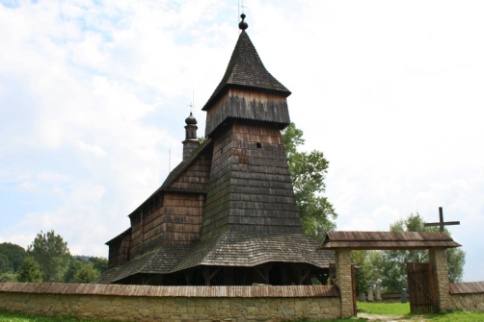 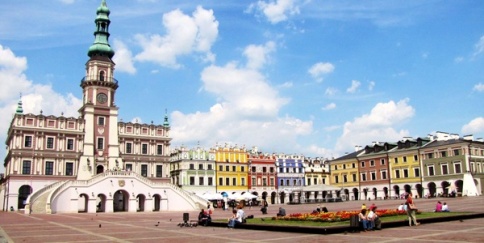 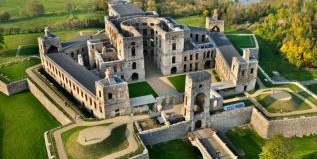 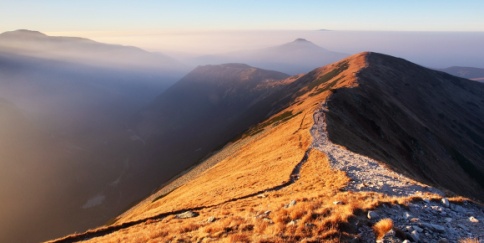 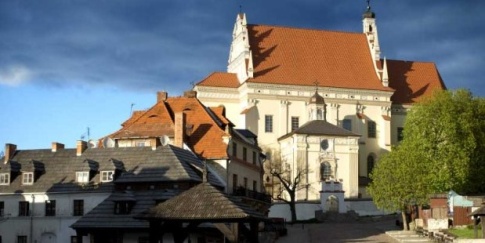 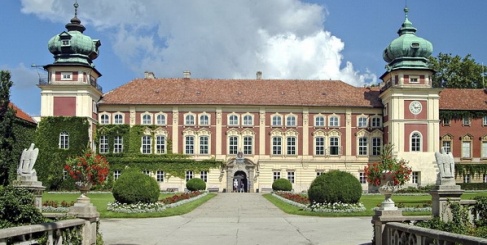 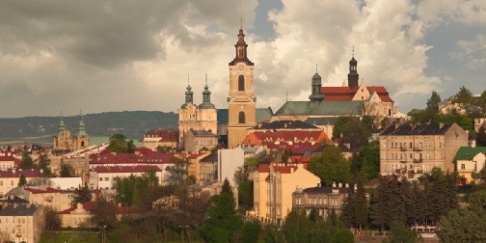 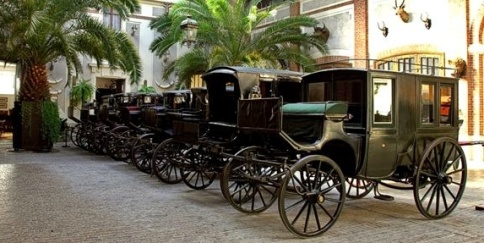 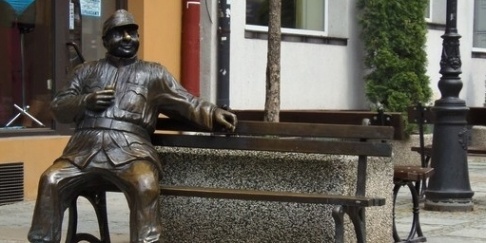 